ПОЯСНИТЕЛЬНАЯ ЗАПИСКА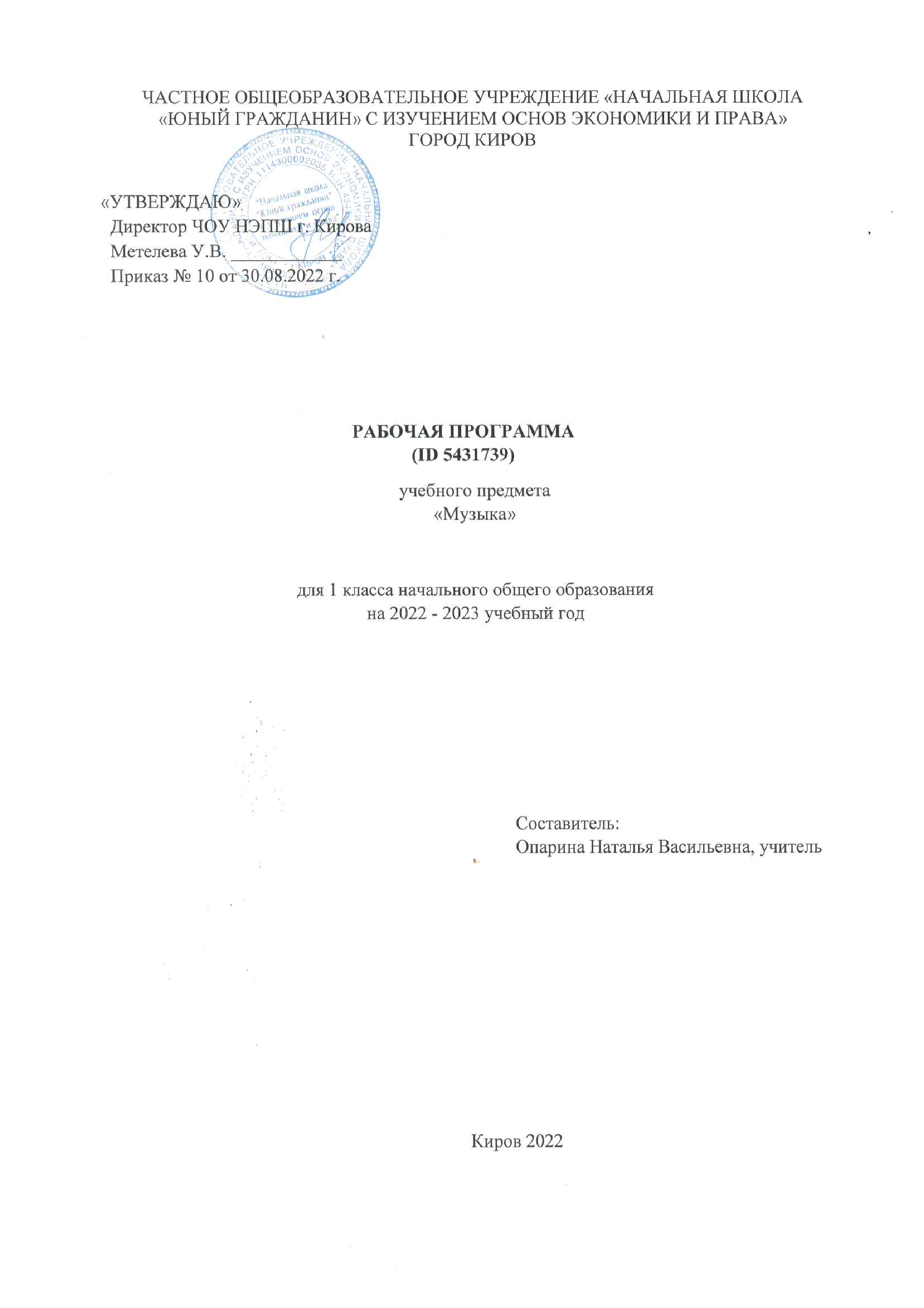 Рабочая программа по музыке на уровне 1 класса начального общего образования составлена на основе «Требований к результатам освоения основной образовательной программы», представленных в Федеральном государственном образовательном стандарте начального общего образования, с учётом распределённых по модулям проверяемых требований к результатам освоения основной образовательной программы начального общего образования, а также на основе характеристики планируемых результатов духовно-нравственного развития, воспитания и социализации 
обучающихся, представленной в Примерной про-грамме воспитания (одобрено решением ФУМО от 02.06.2020). Программа разработана с учётом актуальных целей и задач обучения и воспитания, развития обучающихся и условий, необходимых для достижения личностных, метапредметных и предметных результатов при освоении предметной области «Искусство» (Музыка).ОБЩАЯ ХАРАКТЕРИСТИКА УЧЕБНОГО ПРЕДМЕТА «МУЗЫКА»Музыка является неотъемлемой частью культурного наследия, универсальным способом коммуникации. Особенно важна музыка для становления личности младшего школьника — как способ, форма и опыт самовыражения и естественного радостного мировосприятия.В течение периода начального общего музыкального образования необходимо заложить основы будущей музыкальной культуры личности, сформировать представления о многообразии проявлений музыкального искусства в жизни современного человека и общества. Поэтому в содержании образования должны быть представлены различные пласты музыкального искусства: фольклор, классическая, современная музыка, в том числе наиболее достойные образцы массовой музыкальной культуры (джаз, эстрада, музыка кино и др.). При этом наиболее эффективной формой освоения музыкального искусства является практическое музицирование — пение, игра на доступных музыкальных инструментах, различные формы музыкального движения. В ходе активной 
музыкальной деятельности происходит постепенное освоение элементов музыкального языка, понимание основных жанровых особенностей, принципов и форм развития музыки.Программа предусматривает знакомство обучающихся с некоторым количеством явлений, фактов музыкальной культуры (знание музыкальных произведений, фамилий композиторов и исполнителей, специальной терминологии и т. п.). Однако этот уровень содержания обучения не является главным.Значительно более важным является формирование эстетических потребностей, проживание и осознание тех особых мыслей и чувств, состояний, отношений к жизни, самому себе, другим людям, которые несёт в себе музыка как «искусство интонируемого смысла» (Б. В. Асафьев).Свойственная музыкальному восприятию идентификация с лирическим героем произведения (В. В. Медушевский) является уникальным психологическим механизмом для формирования мировоззрения ребёнка опосредованным недирективным путём. Поэтому ключевым моментом при составлении программы является отбор репертуара, который должен сочетать в себе такие качества, как доступность, высокий художественный уровень, соответствие системе базовых национальных ценностей.Одним из наиболее важных направлений музыкального воспитания является развитие 
эмоционального интеллекта обучающихся. Через опыт чувственного восприятия и художественного исполнения музыки формируется эмоциональная осознанность, рефлексивная установка личности в целом.Особая роль в организации музыкальных занятий младших школьников принадлежит игровым формам деятельности, которые рассматриваются как широкий спектр конкретных приёмов и методов, внутренне присущих самому искусству — от традиционных фольклорных игр и театрализованных представлений к звуковым импровизациям, направленным на освоение жанровых особенностей,элементов музыкального языка, композиционных принципов.ЦЕЛИ И ЗАДАЧИ ИЗУЧЕНИЯ УЧЕБНОГО ПРЕДМЕТА «МУЗЫКА»Музыка жизненно необходима для полноценного развития младших школьников. Признание самоценности творческого развития человека, уникального вклада искусства в образование и воспитание делает неприменимыми критерии утилитарности.Основная цель реализации программы — воспитание музыкальной культуры как части всей духовной культуры обучающихся. Основным содержанием музыкального обучения и воспитания является личный и коллективный опыт проживания и осознания специфического комплекса эмоций, чувств, образов, идей, порождаемых ситуациями эстетического восприятия (постижение мира через переживание, самовыражение через творчество, духовно-нравственное становление, воспитание чуткости к внутреннему миру другого человека через опыт сотворчества и сопереживания).		В процессе конкретизации учебных целей их реализация осуществляется по следующим 
направлениям: 
	1) становление системы ценностей обучающихся в единстве эмоциональной и познавательной сферы; 
	2) развитие потребности в общении с произведениями искусства, осознание значения музыкального искусства как универсального языка общения, художественного отражения многообразия жизни; 	3) формирование творческих способностей ребёнка, развитие внутренней мотивации к 
музицированию.Важнейшими задачами в начальной школе являются: 
1. Формирование эмоционально-ценностной отзывчивости на прекрасное в жизни и в искусстве.	2. Формирование позитивного взгляда на окружающий мир, гармонизация взаимодействия с природой, обществом, самим собой через доступные формы музицирования.3. Формирование культуры осознанного восприятия музыкальных образов. Приобщение к общечеловеческим духовным ценностям через собственный внутренний опыт эмоционального переживания.4. Развитие эмоционального интеллекта в единстве с другими познавательными и регулятивными универсальными учебными действиями. Развитие ассоциативного мышления и продуктивного воображения.	5. Овладение предметными умениями и навыками в различных видах практического 
музицирования. Введение ребёнка в искусство через разнообразие видов музыкальной деятельности, в том числе: 
	а) Слушание (воспитание грамотного слушателя); 
	б) Исполнение (пение, игра на доступных музыкальных инструментах); 
	в) Сочинение (элементы импровизации, композиции, аранжировки); 
	г) Музыкальное движение (пластическое интонирование, танец, двигательное моделирование и др.); 	д) Исследовательские и творческие проекты.	6. Изучение закономерностей музыкального искусства: интонационная и жанровая природа музыки, основные выразительные средства, элементы музыкального языка.	7. Воспитание уважения к цивилизационному наследию России; присвоение интонационно-образного строя отечественной музыкальной культуры.	8. Расширение кругозора, воспитание любознательности, интереса к музыкальной культуре других стран, культур, времён и народов.МЕСТО УЧЕБНОГО ПРЕДМЕТА «МУЗЫКА» В УЧЕБНОМ ПЛАНЕВ соответствии с Федеральным государственным образовательным стандартом начального общего образования учебный предмет «Музыка» входит в предметную область «Искусство», является обязательным для изучения и преподаётся в начальной школе с 1 по 4 класс включительно. 	Содержание предмета «Музыка» структурно представлено восемью модулями (тематическими линиями), обеспечивающими преемственность с образовательной программой дошкольного и основного общего образования, непрерывность изучения предмета и образовательной области «Искусство» на протяжении всего курса школьного обучения: 
	модуль № 1 «Музыкальная грамота»; 
	модуль № 2 «Народная музыка России»; 
	модуль № 3 «Музыка народов мира»; 
	модуль № 4 «Духовная музыка»; 
	модуль № 5 «Классическая музыка»; 
	модуль № 6 «Современная музыкальная культура»; 
	модуль № 7 «Музыка театра и кино»; 
	модуль № 8 «Музыка в жизни человека».Изучение предмета «Музыка» предполагает активную социо-культурную деятельность 
обучающихся, участие в музыкальных праздниках, конкурсах, концертах, театрализованных действиях, в том числе основанных на межпредметных связях с такими дисциплинами  образовательной программы, как «Изобразительное искусство», «Литературное чтение»,
«Окружающий мир», «Основы религиозной культуры и светской этики», «Иностранный язык» и др.Общее число часов, отведённых на изучение предмета «Музыка» в 1 классе составляет 33 часов (не менее 1 часа в неделю).СОДЕРЖАНИЕ УЧЕБНОГО ПРЕДМЕТАМодуль «МУЗЫКА В ЖИЗНИ ЧЕЛОВЕКА»
Красота и вдохновение. 	Стремление человека к красоте Особое состояние — вдохновение. Музыка — возможность вместе переживать вдохновение, наслаждаться красотой. Музыкальное единство людей — хор, хоровод. 	Музыкальные пейзажи.Образы природы в музыке. Настроение музыкальных пейзажей. Чувства человека, любующегося природой. Музыка — выражение глубоких чувств, тонких оттенков настроения, которые трудно передать словами.Музыкальные портреты.	Музыка, передающая образ человека, его походку, движения, характер, манеру речи. «Портреты», выраженные в музыкальных интонациях.Какой же праздник без музыки?	Музыка, создающая настроение праздника. Музыка в цирке, на уличном шествии, спортивном празднике.Музыка на войне, музыка о войне.	Военная тема в музыкальном искусстве. Военные песни, марши, интонации, ритмы, тембры (призывная кварта, пунктирный ритм, тембры малого барабана, трубы и т. д.)Модуль «НАРОДНАЯ МУЗЫКА РОССИИ»
Край, в котором ты живёшь.Музыкальные традиции малой Родины. Песни, обряды, музыкальные инструменты Русский фольклор.	Русские народные песни (трудовые, солдатские, хороводные и др.). Детский фольклор (игровые, заклички, потешки, считалки, прибаутки) 
	Русские народные музыкальные инструменты.Народные музыкальные инструменты (балалайка, рожок, свирель, гусли, гармонь, ложки).Инструментальные наигрыши. Плясовые мелодии.	Сказки, мифы и легенды 
	Народные сказители. Русские народные сказания, былины. Эпос народов России2. Сказки и легенды о музыке и музыкантахMодуль «МУЗЫКАЛЬНАЯ ГРАМОТА»
Весь мир звучит.Звуки музыкальные и шумовые. Свойства звука: высота, громкость, длительность, тембр. Звукоряд.Нотный стан, скрипичный ключ. Ноты первой октавы Ритм.Звуки длинные и короткие (восьмые и четвертные длительности), такт, тактовая черта Ритмический рисунок.	Длительности половинная, целая, шестнадцатые. Паузы. Ритмические рисунки. Ритмическая партитура.Высота звуков.	Регистры. Ноты певческого диапазона. Расположение нот на клавиатуре. Знаки альтерации.(диезы, бемоли, бекары).Модуль "КЛАССИЧЕСКАЯ МУЗЫКА"Композиторы — детям.	Детская музыка П. И. Чайковского, С. С. Прокофьева, Д. Б. Кабалевского и др. Понятие жанра.Песня, танец, марш 
	Оркестр.	Оркестр — большой коллектив музыкантов. Дирижёр, партитура, репетиция. Жанр концерта —музыкальное соревнование солиста с оркестром.Музыкальные инструменты. Форте​пиано.	Рояль и пианино. История изобретения фортепиано, «секрет» названия инструмента (форте + пиано). «Предки» и «наследники» фортепиано (клавесин, синте​затор).Музыкальные инструменты. Флейта.	Предки современной флейты. Легенда о нимфе Сиринкс. Музыка для флейты соло, флейты в сопровождении фортепиано, оркестра.Музыкальные инструменты. Скрипка, виолончель.	Певучесть тембров струнных смычковых инструментов. Композиторы, сочинявшие скрипичную музыку. Знаменитые исполнители, мастера, изготавливавшие инструменты.Модуль "ДУХОВНАЯ МУЗЫКА" 
Песни верующих.	Молитва, хорал, песнопение, духовный стих. Образы духовной музыки в творчестве композиторов-классиков.Модуль "МУЗЫКА НАРОДОВ МИРА" 
Музыка наших соседей.	Фольклор и музыкальные традиции Белоруссии, Украины, Прибалтики (песни, танцы, обычаи, музыкальные инструменты).Модуль "МУЗЫКА ТЕАТРА И КИНО" 
Музыкальная сказка на сцене, на экране.Характеры персонажей, отражённые в музыке. Тембр голоса. Соло. Хор, ансамбль.ПЛАНИРУЕМЫЕ ОБРАЗОВАТЕЛЬНЫЕ РЕЗУЛЬТАТЫ		Специфика эстетического содержания предмета «Музыка» обусловливает тесное взаимодействие, смысловое единство трёх групп результатов: личностных, метапредметных и предметных.ЛИЧНОСТНЫЕ РЕЗУЛЬТАТЫ	Личностные результаты освоения рабочей программы по музыке для начального общего 
образования достигаются во взаимодействии учебной и воспитательной работы, урочной и 
внеурочной деятельности. Они должны отражать готовность обучающихся руководствоваться системой позитивных ценностных ориентаций, в том числе в части: 
	Гражданско-патриотического воспитания: 
	осознание российской гражданской идентичности; знание Гимна России и традиций его 
исполнения, уважение музыкальных символов и традиций республик Российской Федерации; проявление интереса к освоению музыкальных традиций своего края, музыкальной культуры народов России; уважение к достижениям отечественных мастеров культуры; стремление участвовать в творческой жизни своей школы, города, республики.	Духовно-нравственного воспитания: 
	признание индивидуальности каждого человека; проявление сопереживания, уважения и доброжелательности; готовность придерживаться принципов взаимопомощи и творческого сотрудничества в процессе непосредственной музыкальной и учебной деятельности.	Эстетического воспитания: 
	восприимчивость к различным видам искусства, музыкальным традициям и творчеству своего и других народов; умение видеть прекрасное в жизни, наслаждаться красотой; стремление к самовыражению в разных видах искусства.	Ценности научного познания: 
	первоначальные представления о единстве и особенностях художественной и научной картины мира; познавательные интересы, активность, инициативность, любознательность и самостоятельность в познании.	Физического воспитания, формирования культуры здоровья и эмоционального благополучия: 	соблюдение правил здорового и безопасного (для себя и других людей) образа жизни в окружающей среде; бережное отношение к физиологическим системам организма, задействованным в музыкально-исполнительской деятельности (дыхание, артикуляция, музыкальный слух, голос); профилактика умственного и физического утомления с использованием возможностей музыкотерапии.	Трудового воспитания: 
	установка на посильное активное участие в практической деятельности; трудолюбие в учёбе, настойчивость в достижении поставленных целей; интерес к практическому изучению профессий в сфере культуры и искусства; уважение к труду и результатам трудовой деятельности.Экологического воспитания: 
бережное отношение к природе; неприятие действий, приносящих ей вред.МЕТАПРЕДМЕТНЫЕ РЕЗУЛЬТАТЫ	Метапредметные результаты освоения основной образовательной программы, формируемые при изучении предмета «Музыка»: 
	1. Овладение универсальными познавательными действиями.	Базовые логические действия:
	- сравнивать музыкальные звуки, звуковые сочетания, произведения, жанры; устанавливать основания для сравнения, объединять элементы музыкального звучания по определённому признаку;	- определять существенный признак для классификации, классифицировать предложенные объекты (музыкальные инструменты, элементы музыкального языка, произведения, исполнительские составы и др.);
	- находить закономерности и противоречия в рассматриваемых явлениях музыкального искусства, сведениях и наблюдениях за звучащим музыкальным материалом на основе предложенного учителем алгоритма;
	- выявлять недостаток информации, в том числе слуховой, акустической для решения учебной (практической) задачи на основе предложенного алгоритма;
	- устанавливать причинно-следственные связи в ситуациях музыкального восприятия и исполнения, делать выводы.	Базовые исследовательские действия: 
	на основе предложенных учителем вопросов определять разрыв между реальным и желательным состоянием музыкальных явлений, в том числе в отношении собственных музыкально-
исполнительских навыков; 
	с помощью учителя формулировать цель выполнения вокальных и слуховых упражнений, планировать изменения результатов своей музыкальной деятельности, ситуации совместного музицирования; 
	сравнивать несколько вариантов решения творческой, исполнительской задачи, выбирать наиболее подходящий (на основе предложенных критериев); 
	проводить по предложенному плану опыт, несложное исследование по установлению особенностей предмета изучения и связей между музыкальными объектами и явлениями (часть — целое, 
причина — следствие); 
	формулировать выводы и подкреплять их доказательствами на основе результатов проведённого наблюдения (в том числе в форме двигательного моделирования, звукового эксперимента, 
классификации, сравнения, исследования); 
	прогнозировать возможное развитие музыкального процесса, эволюции культурных явлений в различных условиях.	Работа с информацией: 
	выбирать источник получения информации; 
	согласно заданному алгоритму находить в предложенном источнике информацию, представленную в явном виде; 
	распознавать достоверную и недостоверную информацию самостоятельно или на основании предложенного учителем способа её проверки; 
	соблюдать с помощью взрослых (учителей, родителей (законных представителей) обучающихся) правила информационной безопасности при поиске информации в сети Интернет; 
	анализировать текстовую, видео-, графическую, звуковую, информацию в соответствии с учебной задачей; 
	анализировать музыкальные тексты (акустические и нотные) по предложенному учителем алгоритму; 
	самостоятельно создавать схемы, таблицы для представления информации.	2. Овладение универсальными коммуникативными действиями 
	Невербальная коммуникация: 
	воспринимать музыку как специфическую форму общения людей, стремиться понять 
эмоционально-образное содержание музыкального высказывания; 
	выступать перед публикой в качестве исполнителя музыки (соло или в коллективе); 
	передавать в собственном исполнении музыки художественное содержание, выражать настроение,чувства, личное отношение к исполняемому произведению; 
	осознанно пользоваться интонационной выразительностью в обыденной речи, понимать культурные нормы и значение интонации в повседневном общении.	Вербальная коммуникация: 
	воспринимать и формулировать суждения, выражать эмоции в соответствии с целями и условиями общения в знакомой среде; 
	проявлять уважительное отношение к собеседнику, соблюдать правила ведения диалога и дискуссии; 
	признавать возможность существования разных точек зрения; 
	корректно и аргументированно высказывать своё мнение; 
	строить речевое высказывание в соответствии с поставленной задачей; 
	создавать устные и письменные тексты (описание, рассуждение, повествование); 
	готовить небольшие публичные выступления; 
	подбирать иллюстративный материал (рисунки, фото, плакаты) к тексту выступления.	Совместная деятельность (сотрудничество): 
	стремиться к объединению усилий, эмоциональной эмпатии в ситуациях совместного восприятия, исполнения музыки; 
	переключаться между различными формами коллективной, групповой и индивидуальной работы при решении конкретной проблемы, выбирать наиболее эффективные формы взаимодействия при решении поставленной задачи; 
	формулировать краткосрочные и долгосрочные цели (индивидуальные с учётом участия в коллективных задачах) в стандартной (типовой) ситуации на основе предложенного формата планирования, распределения промежуточных шагов и сроков; 
	принимать цель совместной деятельности, коллективно строить действия по её достижению: распределять роли, договариваться, обсуждать процесс и результат совместной работы; проявлять готовность руководить, выполнять поручения, подчиняться; 
	ответственно выполнять свою часть работы; оценивать свой вклад в общий результат; 
	выполнять совместные проектные, творческие задания с опорой на предложенные образцы.3. Овладение универсальными регулятивными действиями 
Самоорганизация: 
планировать действия по решению учебной задачи для получения результата; выстраивать последовательность выбранных действий.Самоконтроль: 
устанавливать причины успеха/неудач учебной деятельности; корректировать свои учебные действия для преодоления ошибок.Овладение системой универсальных учебных регулятивных действий обеспечивает формирование смысловых установок личности (внутренняя позиция личности) и жизненных навыков личности (управления собой, самодисциплины, устойчивого поведения, эмоционального душевного равновесия и т. д.).ПРЕДМЕТНЫЕ РЕЗУЛЬТАТЫПредметные результаты характеризуют начальный этап формирования у обучающихся основ музыкальной культуры и проявляются в способности к музыкальной деятельности, потребности в регулярном общении с музыкальным искусством, позитивном ценностном отношении к музыке как важному элементу своей жизни.Обучающиеся, освоившие основную образовательную программу по предмету «Музыка»:	с интересом занимаются музыкой, любят петь, играть на доступных музыкальных инструментах, умеют слушать серьёзную музыку, знают правила поведения в театре, концертном зале; 
	сознательно стремятся к развитию своих музыкальных способностей; 
	осознают разнообразие форм и направлений музыкального искусства, могут назвать музыкальные произведения, композиторов, исполнителей, которые им нравятся, аргументировать свой выбор; 	имеют опыт восприятия, исполнения музыки разных жанров, творческой деятельности в различных смежных видах искусства; 
	с уважением относятся к достижениям отечественной музыкальной культуры; 
	стремятся к расширению своего музыкального кругозора.		Предметные результаты, формируемые в ходе изучения предмета «Музыка», сгруппированы по учебным модулям и должны отражать сформированность умений:	Модуль «Музыка в жизни человека»: 
	исполнять Гимн Российской Федерации, Гимн своей республики, школы, исполнять песни, посвящённые Великой Отечественной войне, песни, воспевающие красоту родной природы, выражающие разнообразные эмоции, чувства и настроения; 
	воспринимать музыкальное искусство как отражение многообразия жизни, различать обобщённые жанровые сферы: напевность (лирика), танцевальность и маршевость (связь с движением), декламационность, эпос (связь со словом); 
	осознавать собственные чувства и мысли, эстетические переживания, замечать прекрасное в окружающем мире и в человеке, стремиться к развитию и удовлетворению эстетических 
потребностей.	Модуль  «Народная музыка России»: 
	определять принадлежность музыкальных интонаций, изученных произведений к родному фольклору, русской музыке, народной музыке различных регионов России; 
	определять на слух и называть знакомые народные музыкальные инструменты; 
	группировать народные музыкальные инструменты по принципу звукоизвлечения: духовые, ударные, струнные; 
	определять принадлежность музыкальных произведений и их фрагментов к композиторскому или народному творчеству; 
	различать манеру пения, инструментального исполнения, типы солистов и коллективов — народных и академических; 
	создавать ритмический аккомпанемент на ударных инструментах при исполнении народной песни; 	исполнять народные произведения различных жанров с сопровождением и без сопровождения; 	участвовать в коллективной игре/импровизации (вокальной, инструментальной, танцевальной) на основе освоенных фольклорных жанров.	Модуль  «Музыкальная грамота»: 
	классифицировать звуки: шумовые и музыкальные, длинные, короткие, тихие, громкие, низкие, высокие; 
	различать элементы музыкального языка (темп, тембр, регистр, динамика, ритм, мелодия, аккомпанемент и др.), уметь объяснить значение соответствующих терминов; 
	различать изобразительные и выразительные интонации, находить признаки сходства и различия музыкальных и речевых интонаций; 
	различать на слух принципы развития: повтор, контраст, варьирование; 
	понимать значение термина «музыкальная форма», определять на слух простые музыкальные формы — двухчастную, трёхчастную и трёхчастную репризную, рондо, вариации;ориентироваться в нотной записи в пределах певческого диапазона; исполнять и создавать различные ритмические рисунки; 
исполнять песни с простым мелодическим рисунком.	Модуль «Классическая музыка»: 
	различать на слух произведения классической музыки, называть автора и произведение, 
исполнительский состав; 
	различать и характеризовать простейшие жанры музыки (песня, танец, марш), вычленять и называть типичные жанровые признаки песни, танца и марша в сочинениях композиторов-классиков; 
	различать концертные жанры по особенностям исполнения (камерные и симфонические, вокальные и инструментальные), знать их разновидности, приводить примеры; 
	исполнять (в том числе фрагментарно, отдельными темами) сочинения композиторов-классиков; 	воспринимать музыку в соответствии с её настроением, характером, осознавать эмоции и чувства, вызванные музыкальным звучанием, уметь кратко описать свои впечатления от музыкального восприятия; 
	характеризовать выразительные средства, использованные композитором для создания 
музыкального образа; 
	соотносить музыкальные произведения с произведениями живописи, литературы на основе сходства настроения, характера, комплекса выразительных средств.	Модуль «Духовная музыка»: 
	определять характер, настроение музыкальных произведений духовной музыки, характеризовать её жизненное предназначение; 
	исполнять доступные образцы духовной музыки; 
	уметь рассказывать об особенностях исполнения, традициях звучания духовной музыки Русской православной церкви (вариативно: других конфессий согласно региональной религиозной традиции).	Модуль «Музыка народов мира»: 
	различать на слух и исполнять произведения народной и композиторской музыки других стран; 	определять на слух принадлежность народных музыкальных инструментов к группам духовых, струнных, ударно-шумовых инструментов; 
	различать на слух и называть фольклорные элементы музыки разных народов мира в сочинениях профессиональных композиторов (из числа изученных культурно-национальных традиций и жанров); 	различать и характеризовать фольклорные жанры музыки (песенные, танцевальные), вычленять и называть типичные жанровые признаки.	Модуль «Музыка театра и кино»: 
	определять и называть особенности музыкально-сценических жанров (опера, балет, оперетта, мюзикл); 
	различать отдельные номера музыкального спектакля (ария, хор, увертюра и т. д.), узнавать на слух и называть освоенные музыкальные произведения (фрагменты) и их авторов; 
	различать виды музыкальных коллективов (ансамблей, оркестров, хоров), тембры человеческих голосов и музыкальных инструментов, уметь определять их на слух; 
	отличать черты профессий, связанных с созданием музыкального спектакля, и их роли в творческом процессе: композитор, музыкант, дирижёр, сценарист, режиссёр, хореограф, певец, художник и др.ТЕМАТИЧЕСКОЕ ПЛАНИРОВАНИЕПОУРОЧНОЕ ПЛАНИРОВАНИЕУЧЕБНО-МЕТОДИЧЕСКОЕ ОБЕСПЕЧЕНИЕ ОБРАЗОВАТЕЛЬНОГО ПРОЦЕССА ОБЯЗАТЕЛЬНЫЕ УЧЕБНЫЕ МАТЕРИАЛЫ ДЛЯ УЧЕНИКАМузыка (в 2 частях, 1 класс /Бакланова Т.И., ООО «ДРОФА»; АО «Издательство Просвещение»;• Музыка. 1 класс . Дневник музыкальных путешествий к учебнику Т. И. Баклановой «Музыка» - М.: АстрельМЕТОДИЧЕСКИЕ МАТЕРИАЛЫ ДЛЯ УЧИТЕЛЯ• Обучение в 1 классе по учебнику «Музыка». Музыка. 1 класс. Методическое пособие. /Т.И. Бакланова - М.: АстрельЦИФРОВЫЕ ОБРАЗОВАТЕЛЬНЫЕ РЕСУРСЫ И РЕСУРСЫ СЕТИ ИНТЕРНЕТhttps://resh.edu.ru/subject/lesson 
http://www.muz-urok.ru 
http://www.classical.ruМАТЕРИАЛЬНО-ТЕХНИЧЕСКОЕ ОБЕСПЕЧЕНИЕ ОБРАЗОВАТЕЛЬНОГО ПРОЦЕССАУЧЕБНОЕ ОБОРУДОВАНИЕАудиторная доска 
Интерактивная доска «SMART Board» 
Мультимедийный проектор . Компьютер. Сканер 
Принтер лазерный цветной ОБОРУДОВАНИЕ ДЛЯ ПРОВЕДЕНИЯ  ПРАКТИЧЕСКИХ РАБОТ№
п/пНаименование разделов и тем программыКоличество часовКоличество часовКоличество часовРепертуарРепертуарРепертуарДата 
изученияВиды 
деятельностиВиды, формы контроляЭлектронные (цифровые) образовательные ресурсы№
п/пНаименование разделов и тем программывсегоконтрольные работыпрактические работыдля слушаниядля пениядля 
музицированияДата 
изученияВиды 
деятельностиВиды, формы контроляЭлектронные (цифровые) образовательные ресурсыМодуль 1. Музыка в жизни человекаМодуль 1. Музыка в жизни человекаМодуль 1. Музыка в жизни человекаМодуль 1. Музыка в жизни человекаМодуль 1. Музыка в жизни человекаМодуль 1. Музыка в жизни человекаМодуль 1. Музыка в жизни человекаМодуль 1. Музыка в жизни человекаМодуль 1. Музыка в жизни человекаМодуль 1. Музыка в жизни человекаМодуль 1. Музыка в жизни человекаМодуль 1. Музыка в жизни человека1.1.Красота 
и вдохновение100П. Чайковский
«Нянина сказка»(из цикла
«Детский 
альбом»).— С. Прокофьев«Сказочка».— Д. Кабалевский Сказочка».Песня «Ковёр-
самолёт» (муз. Г. Гладкова, сл. Ю.Кима) из 
кинофильма
«После дождичка в четверг».— Русская 
народная 
плясовая песня
«Ах вы, сени», по нотам.Пластическое интонирование07.09.2022Диалог с учителем о значении 
красоты и 
вдохновения 
в жизни человека.; Слушание музыки, концентрация на её восприятии, своём внутреннем 
состоянии.;Устный опрос;https://www.youtube.com/watch? v=lw808Ek0_wM&t=6s1.2.Музыкальные пейзажи100Н. Римский-
Корсаков «Океан-море синее» —
вступление к 
опере «Садко».— Н. Римский-
Корсаков «Полёт шмеля» из оперы «Сказка о царе 
Салтане».— Песни «Синяя вода» и «Чунга-Чанга» (муз.В. Шаинского, 
сл. Ю. Энтина) из мультфильма
«Катерок».Пластическое интонирование14.09.2022Слушание 
произведений 
программной 
музыки, 
посвящённой 
образам природы. Подбор эпитетов для описания 
настроения, 
характера музыки.Сопоставление 
музыки 
с произведениями изобразительного искусства.;Устный опрос;https://www.youtube.com/watch?v=t9ENbG-jIc0Итого по модулюИтого по модулю2Модуль 2. Народная музыка РоссииМодуль 2. Народная музыка РоссииМодуль 2. Народная музыка РоссииМодуль 2. Народная музыка РоссииМодуль 2. Народная музыка РоссииМодуль 2. Народная музыка РоссииМодуль 2. Народная музыка РоссииМодуль 2. Народная музыка РоссииМодуль 2. Народная музыка РоссииМодуль 2. Народная музыка РоссииМодуль 2. Народная музыка РоссииМодуль 2. Народная музыка России2.1.Русский 
фольклор201— Г. Свиридов
«Колыбельная»
(из «Альбома пьес для детей»).— Русские 
народные песни«У кота-
воркота»,
«Бояре».— Прибаутка«Сорока».— Потешка«Ладушки».Движение хоровода21.09.2022 28.09.2022Разучивание, 
исполнение 
русских народных песен разных 
жанров.;Музыкальная викторина;https://resh.edu.ru/subject/lesson/5953/start/226607/2.2.Русские 
народные 
музыкальные инструменты101Звучание 
различных 
народных 
музыкальных инструментов.— Запись 
выступления 
ансамбля русских народных 
музыкальных 
инструментов.— П. Чайковский«Мужик на 
гармонике играет»(из цикла
«Детский 
альбом»).Песня о 
народном 
музыкальном инструменте, например
«Балалайка»(муз. В.Агафонникова, сл. З. Петровой), с имитацией 
игры на этом 
музыкальном 
инструменте.05.10.2022Знакомство с 
внешним видом, особенностями 
исполнения и 
звучания русских народных 
инструментов.;Музыкальная викторина;https://resh.edu.ru/subject/lesson/4159/start/226628/2.3.Сказки, мифы и легенды100былинные 
наигрыши;
“Былина о 
Добрыне 
Никитиче” (“То не белая береза к 
земле 
клонится…”)былинные 
наигрыши;
“Былина о 
Добрыне 
Никитиче” (“То не белая береза к земле 
клонится…”)Разыграй сказку12.10.2022Знакомство с манерой 
сказывания 
нараспев.Слушание сказок, былин, эпических сказаний, 
рассказываемых нараспев.;Устный опрос;https://www.youtube.com/watch? v=kdPGFK_316A&t=1sИтого по модулюИтого по модулю4Модуль 3. Музыкальная грамотаМодуль 3. Музыкальная грамотаМодуль 3. Музыкальная грамотаМодуль 3. Музыкальная грамотаМодуль 3. Музыкальная грамотаМодуль 3. Музыкальная грамотаМодуль 3. Музыкальная грамотаМодуль 3. Музыкальная грамотаМодуль 3. Музыкальная грамотаМодуль 3. Музыкальная грамотаМодуль 3. Музыкальная грамотаМодуль 3. Музыкальная грамота3.1.Весь мир звучит101Звучание свирели, рожка, скрипки.
— П. Чайковский «Песня 
жаворонка».— С. Прокофьев«Шествие 
кузнечиков».— Н. Римский-
Корсаков «Полёт шмеля» из оперы«Сказка о царе 
Салтане».Русская народная песня «На 
зелёном лугу»Ручные знаки19.10.2022Знакомство со 
звуками 
музыкальными и шумовыми.Различение, 
определение на слух звуков 
различного 
качества.;Музыкальная викторина;https://www.youtube.com/watch? v=omnbmA_837M&t=1s3.2.Звукоряд100Л. Бетховен.Симфония № 5 (начало).— В. А. Моцарт. Симфония № 40 (начало).Озвучивание 
условных 
изображений 
мелодических 
рисунков пением с движениями 
рук.— Повторение 
пройденных 
песен с плавным мелодическим 
движением, 
поступенным 
движением, 
повторяющимися интонациями.— Пение 
знакомых 
мелодий по
«лесенке», с 
применением 
ручных знаков.Ручные знаки26.10.2022Разучивание и 
исполнение 
вокальных 
упражнений, 
песен, 
построенных на элементах 
звукоряда;Самооценка с 
использованием«Оценочного 
листа»;https://www.youtube.com/watch? v=5P7KWgVsNuM3.3.Ритм000Л. Дакен
«Кукушка».— К. Сен-Санс
«Кукушка в чаще леса».— Э. Денисов «Пение птиц».Русская народная песня «Куда 
летишь, 
кукушечка?Шаг под музыку09.11.2022Исполнение, 
импровизация с помощью 
звучащих жестов (хлопки, шлепки, притопы) и/или 
ударных 
инструментов 
простых ритмов.;Музыкальная викторина;https://www.youtube.com/watch? v=LDNiWq7SBPg4.Ритмический рисунок101Ритмический 
аккомпанемент на барабане песни
«Барабанщик»
(муз. и сл. Ю.Литова). Ритмический 
аккомпанемент 
марша (например,«Марша деревянных 
солдатиков» П.Чайковского из «Детского 
альбома»,
«Марша» Д.Шостаковича из «Детской 
тетради»,
«Солдатского 
марша» Р.Шумана).Ритмический аккомпанемент 
танца (например «Вальса» П.Чайковского из «Детского 
альбома»,
«Польки» М.Глинки).Ритмический аккомпанемент 
песни (например,«Осень» (муз. М. Красева, сл. М.Ивенсен)).Озвучивание 
длительностей и графических 
изображений 
ритмических 
рисунков пением на слоги «ти» и«та».— Песня
«Барабанщик»(муз. и сл. Ю.Литова).Шаг и хлопки под музыкуИгра «Ритмическое эхо», 
прохлопывание 
ритма по 
ритмическим 
карточкам, 
проговаривание 
с использованием ритмослогов.Разучивание, 
исполнение на ударных 
инструментах ритмической 
партитуры.;Музыкальная викторина;https://www.youtube.com/watch? v=LDNiWq7SBPgИтого по модулюИтого по модулю3Модуль 4. Классическая музыкаМодуль 4. Классическая музыкаМодуль 4. Классическая музыкаМодуль 4. Классическая музыкаМодуль 4. Классическая музыкаМодуль 4. Классическая музыкаМодуль 4. Классическая музыкаМодуль 4. Классическая музыкаМодуль 4. Классическая музыкаМодуль 4. Классическая музыкаМодуль 4. Классическая музыкаМодуль 4. Классическая музыка4.1.Композиторы —детям100Н. Римский-
Корсаков «Три чуда» из оперы«Сказка о царе Салтане».Русская народная песня «Во саду 
ли, в огороде».Пластическое интонирование16.11.2022Слушание музыки, определение 
основного 
характера, 
музыкально-
выразительных 
средств, 
использованных 
композитором.Подбор эпитетов, иллюстраций к 
музыке.Определение жанра.;Слушание музыки, определение 
основного 
характера, 
музыкально-
выразительных 
средств, 
использованных 
композитором.Подбор эпитетов, иллюстраций к 
музыке.Определение жанра.;Устный опрос;Устный опрос;https://resh.edu.ru/subject/lesson/5957/start/225872/https://resh.edu.ru/subject/lesson/5957/start/225872/4.2.Оркестр101Песни и марши в исполнении 
военного 
духового оркестра (например, В.Агапкин
«Прощание славянки»).— Солдатская 
народная песня 
(например,
«Солдатушки, 
бравы 
ребятушки») в 
исполнении 
Государственного ансамбля песни и пляски 
Российской 
Армии им. А. В.Александрова.Песня «Бравые 
солдаты» (муз. А.Филиппенко, 
сл. Т. Волгиной).Игра на 
шумовых 
инструментах23.11.2022«Я — дирижёр» —игра — имитация дирижёрских 
жестов во время 
звучания музыки.;«Я — дирижёр» —игра — имитация дирижёрских 
жестов во время 
звучания музыки.;Музыкальная викторина;Музыкальная викторина;https://resh.edu.ru/subject/lesson/3928/start/226003/https://resh.edu.ru/subject/lesson/3928/start/226003/4.3.Музыкальные инструменты. Фортепиано.101М. И. Глинка.Опера «Иван 
Сусанин» (хор«Славься»); ; П. И. Чайковский, концерт для 
скрипки с 
оркестромИз чего же, из чего же…
Музыка Ю.Чичкова, слова Я.ХалецкогоДвижение под музыку30.11.2022Слушание детских пьес на 
фортепиано в 
исполнении 
учителя.Демонстрация 
возможностей 
инструмента 
(исполнение одной и той же пьесы 
тихо и громко, 
в разных 
регистрах, 
разными 
штрихами). Игра 
на фортепиано в 
ансамбле с 
учителем;Слушание детских пьес на 
фортепиано в 
исполнении 
учителя.Демонстрация 
возможностей 
инструмента 
(исполнение одной и той же пьесы 
тихо и громко, 
в разных 
регистрах, 
разными 
штрихами). Игра 
на фортепиано в 
ансамбле с 
учителем;Музыкальная викторина;Музыкальная викторина;https://resh.edu.ru/subject/lesson/5092/start/270655/https://resh.edu.ru/subject/lesson/5092/start/270655/Итого по модулюИтого по модулю3Модуль 5. Духовная музыкаМодуль 5. Духовная музыкаМодуль 5. Духовная музыкаМодуль 5. Духовная музыкаМодуль 5. Духовная музыкаМодуль 5. Духовная музыкаМодуль 5. Духовная музыкаМодуль 5. Духовная музыкаМодуль 5. Духовная музыкаМодуль 5. Духовная музыкаМодуль 5. Духовная музыкаМодуль 5. Духовная музыкаМодуль 5. Духовная музыкаМодуль 5. Духовная музыка5.1.Песни 
верующих200Старинное 
народное 
песнопение
«Рождественское чудо».Народные 
песнопения о Сергии 
Радонежском.Утренняя 
молитва; П.Чайковский. «В церкви»Сопровождение мелодии 
колокольчиком07.12.2022 14.12.2022Рисование по 
мотивам 
прослушанных музыкальных произведений;Устный опрос;Устный опрос;https://www.youtube.com/watch?v=52KjwnsFboohttps://www.youtube.com/watch?v=52KjwnsFbooИтого по модулюИтого по модулю2Модуль 6. Народная музыка РоссииМодуль 6. Народная музыка РоссииМодуль 6. Народная музыка РоссииМодуль 6. Народная музыка РоссииМодуль 6. Народная музыка РоссииМодуль 6. Народная музыка РоссииМодуль 6. Народная музыка РоссииМодуль 6. Народная музыка РоссииМодуль 6. Народная музыка РоссииМодуль 6. Народная музыка РоссииМодуль 6. Народная музыка РоссииМодуль 6. Народная музыка РоссииМодуль 6. Народная музыка РоссииМодуль 6. Народная музыка России6.1.Край, в котором ты живёшь100«Моя Россия»
(муз. Г. Струве, сл. Н.Соловьёвой).— «Наш край»(муз. Д.Кабалевского, сл. А. Пришельца»).Песня «Моя 
Россия» (муз. Г. Струве, сл. Н.Соловьёвой).Основы 
музыкальной Характерное движение 
танцев под 
музыку21.12.2022Разучивание, 
исполнение 
образцов 
традиционного 
фольклора своей местности, песен, посвящённых 
своей малой 
родине, песен 
композиторов-
земляков.;Устный опрос;Устный опрос;https://resh.edu.ru/subject/lesson/5956/start/303112/https://resh.edu.ru/subject/lesson/5956/start/303112/6.2.Русский 
фольклор101П. Чайковский«Февраль.Масленица» (из цикла «Времена года»).— Н. Римский-Корсаков. Сцена проводов 
Масленицы из 
оперы
«Снегурочка».Русская народная песня «Блины».Движение 
хороводом.28.12.2022Участие в 
коллективной 
традиционной 
музыкальной игре.;Музыкальная викторина;Музыкальная викторина;https://resh.edu.ru/subject/lesson/3994/start/226649/https://resh.edu.ru/subject/lesson/3994/start/226649/Итого по модулюИтого по модулю2Модуль 7. Музыка в жизни человекаМодуль 7. Музыка в жизни человекаМодуль 7. Музыка в жизни человекаМодуль 7. Музыка в жизни человекаМодуль 7. Музыка в жизни человекаМодуль 7. Музыка в жизни человекаМодуль 7. Музыка в жизни человекаМодуль 7. Музыка в жизни человекаМодуль 7. Музыка в жизни человекаМодуль 7. Музыка в жизни человекаМодуль 7. Музыка в жизни человекаМодуль 7. Музыка в жизни человекаМодуль 7. Музыка в жизни человекаМодуль 7. Музыка в жизни человека7.1.Музыкальные пейзажи301П. Чайковский«Апрель.Подснежник» (из цикла «Времена года»).— П. Чайковский «Фея Сирени» —фрагмент из 
балета «Спящая красавица».— Русская 
народная песни«На святого 
Ивана»
(купальская).— «Песня о 
волшебном 
цветке» (муз. Ю. Чичкова, 
сл. М.Пляцковского) из мультфильма
«Шёлковая 
кисточка».«Песня о 
волшебном 
цветке» (муз. Ю.Чичкова, 
сл. М.Пляцковского) из мультфильма
«Шёлковая 
кисточка».Пластическое интонирование11.01.2023 25.01.2023Двигательная 
импровизация, 
пластическое 
интонирование.;Двигательная 
импровизация, 
пластическое 
интонирование.;Двигательная 
импровизация, 
пластическое 
интонирование.;Музыкальная викторина;Музыкальная викторина;Музыкальная викторина;https://www.youtube.com/watch?v=8BGjd1-k8l0&t=2s7.2.Музыкальные портреты201М. Мусоргский«Картинки с 
выставки».«Песня о 
картинах» (муз. Г. Гладкова, сл. А. Кушнера).Разыграть песни01.02.2023 08.02.2023Слушание 
произведений 
вокальной, 
программной 
инструментальной музыки, 
посвящённой 
образам людей, 
сказочных 
персонажей.Подбор эпитетов для описания 
настроения, 
характера музыки.Сопоставление 
музыки с 
произведениями изобразительного искусства;Слушание 
произведений 
вокальной, 
программной 
инструментальной музыки, 
посвящённой 
образам людей, 
сказочных 
персонажей.Подбор эпитетов для описания 
настроения, 
характера музыки.Сопоставление 
музыки с 
произведениями изобразительного искусства;Слушание 
произведений 
вокальной, 
программной 
инструментальной музыки, 
посвящённой 
образам людей, 
сказочных 
персонажей.Подбор эпитетов для описания 
настроения, 
характера музыки.Сопоставление 
музыки с 
произведениями изобразительного искусства;Музыкальная викторина;Музыкальная викторина;Музыкальная викторина;https://www.youtube.com/watch?v=3MsqhgICOO07.3.Какой же 
праздник без музыки?100П. Чайковский
«Мама» (из цикла«Детский 
альбом»).— Г. Свиридов«Ласковая 
просьба».— Песня «Ты на свете лучше 
всех» (муз. Е.Птичкина, сл. М. Пляцковского).— Песня «Пусть всегда будет 
солнце!» (муз. А. Островского, сл. Л. Ошанина).Танцевальные движения15.02.2023Разучивание и исполнение 
тематических песен к 
ближайшему празднику;Разучивание и исполнение 
тематических песен к 
ближайшему празднику;Разучивание и исполнение 
тематических песен к 
ближайшему празднику;Устный опрос;Устный опрос;Устный опрос;https://www.youtube.com/watch?v=mFEtAuidaz47.4.Музыка на 
войне, музыка о войне100Р. Шуман
«Смелый 
наездник»Р. Шуман.«Грезы»; А.Вайнер «Мой 
дедушкагерой»Движение марша.01.03.2023Дискуссия в 
классе. Ответы на вопросы: какие 
чувства вызывает эта музыка, 
почему? Как 
влияет на наше 
восприятие 
информация о том, как и зачем она 
создавалась?;Дискуссия в 
классе. Ответы на вопросы: какие 
чувства вызывает эта музыка, 
почему? Как 
влияет на наше 
восприятие 
информация о том, как и зачем она 
создавалась?;Дискуссия в 
классе. Ответы на вопросы: какие 
чувства вызывает эта музыка, 
почему? Как 
влияет на наше 
восприятие 
информация о том, как и зачем она 
создавалась?;Устный опрос;Устный опрос;Устный опрос;https://resh.edu.ru/subject/lesson/4150/start/226712/Итого по модулюИтого по модулю7Модуль 8. Музыкальная грамотаМодуль 8. Музыкальная грамотаМодуль 8. Музыкальная грамотаМодуль 8. Музыкальная грамотаМодуль 8. Музыкальная грамотаМодуль 8. Музыкальная грамотаМодуль 8. Музыкальная грамотаМодуль 8. Музыкальная грамотаМодуль 8. Музыкальная грамотаМодуль 8. Музыкальная грамотаМодуль 8. Музыкальная грамотаМодуль 8. Музыкальная грамотаМодуль 8. Музыкальная грамотаМодуль 8. Музыкальная грамотаМодуль 8. Музыкальная грамотаМодуль 8. Музыкальная грамота8.1.Высота звуков101В. Моцарт
«Симфония №40»П. И. Чайковский Первый концерт для фортепиано с оркестром (1 
часть); С. В.Рахманинов.«Вокализ»— Русская 
народная песня
«Как под горкой»— по
«лесенке» и по 
нотам.— Песня
«Музыкальное эхо» (муз. и сл.М. Андреевой).Определение высоты звуков при помощи 
пластики рук и ног.15.03.2023Наблюдение за изменением 
музыкального образа при 
изменении 
регистра.;Наблюдение за изменением 
музыкального образа при 
изменении 
регистра.;Наблюдение за изменением 
музыкального образа при 
изменении 
регистра.;Музыкальная викторина;Музыкальная викторина;Музыкальная викторина;https://www.youtube.com/watch? v=3QmsfAzeLTM&t=1sИтого по модулюИтого по модулю1Модуль 9. Музыка народов мираМодуль 9. Музыка народов мираМодуль 9. Музыка народов мираМодуль 9. Музыка народов мираМодуль 9. Музыка народов мираМодуль 9. Музыка народов мираМодуль 9. Музыка народов мираМодуль 9. Музыка народов мираМодуль 9. Музыка народов мираМодуль 9. Музыка народов мираМодуль 9. Музыка народов мираМодуль 9. Музыка народов мираМодуль 9. Музыка народов мираМодуль 9. Музыка народов мираМодуль 9. Музыка народов мираМодуль 9. Музыка народов мира9.1.Музыка наших соседей201белорусская 
народная песня
«Дударики-
дудари», 
казахская 
народная песня
«Богенбай батыр», кюй Курмангазы«Балбырауын» в 
исполнении 
домбрыСолнечная 
капель Музыка С.Соснина, слова И. ВахрушевойПластическое 
интонирование22.03.2023 05.04.2023Знакомство с 
особенностями 
музыкального 
фольклора народов других стран.Определение 
характерных черт, типичных 
элементов 
музыкального 
языка (ритм, лад, интонации).;Знакомство с 
особенностями 
музыкального 
фольклора народов других стран.Определение 
характерных черт, типичных 
элементов 
музыкального 
языка (ритм, лад, интонации).;Знакомство с 
особенностями 
музыкального 
фольклора народов других стран.Определение 
характерных черт, типичных 
элементов 
музыкального 
языка (ритм, лад, интонации).;Музыкальная викторина;Музыкальная викторина;Музыкальная викторина;https://resh.edu.ru/subject/lesson/4182/start/226773/Итого по модулюИтого по модулю2Модуль 10. Классическая музыкаМодуль 10. Классическая музыкаМодуль 10. Классическая музыкаМодуль 10. Классическая музыкаМодуль 10. Классическая музыкаМодуль 10. Классическая музыкаМодуль 10. Классическая музыкаМодуль 10. Классическая музыкаМодуль 10. Классическая музыкаМодуль 10. Классическая музыкаМодуль 10. Классическая музыкаМодуль 10. Классическая музыкаМодуль 10. Классическая музыкаМодуль 10. Классическая музыкаМодуль 10. Классическая музыкаМодуль 10. Классическая музыка10.1.Композиторы -детям201П. Чайковский
«Детский альбом»(«Итальянская 
песенка»,
«Старинная 
французская 
песенка»,
«Немецкая 
песенка»,
«Неаполитанская песенка»).— Р. Шуман
«Весёлый 
крестьянин» (из«Альбома 
для юношества»).Сочиненье о 
весне Музыка Я. Дубравина, слова Н. ПроторовойПластическое интонирование12.04.2023 19.04.2023Вокализация, 
исполнение 
мелодий 
инструментальных пьес со словами.Разучивание, 
исполнение песен.;Вокализация, 
исполнение 
мелодий 
инструментальных пьес со словами.Разучивание, 
исполнение песен.;Музыкальная викторина;Музыкальная викторина;Музыкальная викторина;https://www.youtube.com/watch? v=YM7AUq98614&t=4shttps://www.youtube.com/watch? v=YM7AUq98614&t=4s10.2.Музыкальные инструменты. Фортепиано.100А. Хачатурян
«Вечерняя сказка»Добрые слова 
Музыка и слова Т. БокачПластическое интонирование26.04.2023Знакомство с 
многообразием красок 
фортепиано.Слушание 
фортепианных 
пьес в исполнении известных 
пианистов.;Знакомство с 
многообразием красок 
фортепиано.Слушание 
фортепианных 
пьес в исполнении известных 
пианистов.;Самооценка с 
использованием«Оценочного 
листа»;Самооценка с 
использованием«Оценочного 
листа»;Самооценка с 
использованием«Оценочного 
листа»;https://www.youtube.com/watch?v=EaKsLc42cZkhttps://www.youtube.com/watch?v=EaKsLc42cZk10.3.Музыкальные инструменты.Скрипка, 
виолончель100П. И. Чайковский.Концерт для 
скрипки с 
оркестром ре 
мажор; Л. ван 
Бетховен. Концерт для скрипки с 
оркестром ре 
мажор; В. А.Моцарт.Наша школьная страна Музыка 
Ю. Чичкова, 
слова К. ИбряеваПластическое интонирование03.05.2023Разучивание, 
исполнение песен, посвящённых 
музыкальным 
инструментам.;Разучивание, 
исполнение песен, посвящённых 
музыкальным 
инструментам.;Устный опрос;Устный опрос;Устный опрос;https://www.youtube.com/watch?v=C-AtJLw5CNYhttps://www.youtube.com/watch?v=C-AtJLw5CNYИтого по модулюИтого по модулю4Модуль 11. Музыка театра и киноМодуль 11. Музыка театра и киноМодуль 11. Музыка театра и киноМодуль 11. Музыка театра и киноМодуль 11. Музыка театра и киноМодуль 11. Музыка театра и киноМодуль 11. Музыка театра и киноМодуль 11. Музыка театра и киноМодуль 11. Музыка театра и киноМодуль 11. Музыка театра и киноМодуль 11. Музыка театра и киноМодуль 11. Музыка театра и киноМодуль 11. Музыка театра и киноМодуль 11. Музыка театра и киноМодуль 11. Музыка театра и киноМодуль 11. Музыка театра и кино11.1.Музыкальная 
сказка на сцене, на экране301А. Лядов
«Волшебное озеро».— П. Чайковский«Вальс» из балета«Лебединое 
озеро».— П. Чайковский«Танец маленьких лебедей» из балета«Лебединое 
озеро».«Песня 
Водяного» из мультфильма«Летучий 
корабль» (муз.М. Дунаевского, сл. Ю. Энтина).Пластическое интонирование17.05.2023 31.05.2023Видеопросмотр музыкальной 
сказки.Обсуждение 
музыкально-
выразительных 
средств, 
передающих 
повороты сюжета, характеры героев.Игра-викторина«Угадай по 
голосу».;Музыкальная викторина;Музыкальная викторина;Музыкальная викторина;https://www.youtube.com/watch? v=pEcXlBKBOaM&t=15shttps://www.youtube.com/watch? v=pEcXlBKBOaM&t=15shttps://www.youtube.com/watch? v=pEcXlBKBOaM&t=15sИтого по модулюИтого по модулю3ОБЩЕЕ 
КОЛИЧЕСТВО ЧАСОВ ПО 
ПРОГРАММЕОБЩЕЕ 
КОЛИЧЕСТВО ЧАСОВ ПО 
ПРОГРАММЕ33013№
п/пТема урокаКоличество часовКоличество часовКоличество часовДата 
изученияВиды, формы контроля№
п/пТема урокавсего контрольные работыпрактические работыДата 
изученияВиды, формы контроля1.Красота и вдохновение10007.09.2022Устный опрос;2.Музыкальные пейзажи10014.09.2022Устный опрос;3.Русский фольклор10021.09.2022Музыкальная викторина;4.Русский фольклор10128.09.2022Музыкальная викторина;5.Русские народные музыкальные 
инструменты10105.10.2022Музыкальная викторина;6.Сказки, мифы и легенды10012.10.2022Устный опрос;7.Весь мир звучит10119.10.2022Музыкальная викторина;8.Звукоряд10026.10.2022Самооценка с 
использованием«Оценочного 
листа»;9.Ритм. Ритмический рисунок10109.11.2022Музыкальная викторина;10.Композиторы — детям10016.11.2022Устный опрос;11.Оркестр10123.11.2022Музыкальная викторина;12.Музыкальные 
инструменты. 
Фортепиано.10130.11.2022Музыкальная викторина;13.Песни верующих10007.12.2022  Устный опрос;14.Песни верующих10014.12.2022Устный опрос;15.Край, в котором ты живёшь10021.12.2022Устный опрос;16.Русский фольклор10128.12.2022Музыкальная викторина;17.Музыкальные пейзажи10011.01.2023  Музыкальная 	викторина;18.Музыкальные пейзажи10018.01.2023Музыкальная викторина;19.Музыкальные пейзажи10125.01.2023Музыкальная викторина;20.Музыкальные портреты10001.02.2023Музыкальная викторина;21.Музыкальные портреты10108.02.2023Музыкальная викторина;22.Какой же праздник без музыки?10015.02.2023Устный опрос;23.Музыка на войне, музыка о войне10001.03.2023Устный опрос;24.Высота звуков10115.03.2023Устный опрос;25.Музыка наших соседей10022.03.2023Музыкальная викторина;26.Музыка наших соседей10105.04.2023Музыкальная викторина;27.Композиторы - детям10012.04.2023Музыкальная викторина;28.Композиторы - детям10119.04.2023Музыкальная викторина;29.Музыкальные 
инструменты. 
Фортепиано.10026.04.2023Самооценка с 
использованием«Оценочного 
листа»;30.Музыкальные 
инструменты. Скрипка, виолончель10003.05.2023Устный опрос;31.Музыкальная сказка на сцене, на экране10017.05.2023Музыкальная викторина;32.Музыкальная сказка на сцене, на экране10024.05.2023Музыкальная викторина;33.Музыкальная сказка на сцене, на экране10131.05.2023Музыкальная викторина;ОБЩЕЕ КОЛИЧЕСТВО ЧАСОВ ПО ПРОГРАММЕОБЩЕЕ КОЛИЧЕСТВО ЧАСОВ ПО ПРОГРАММЕ33013